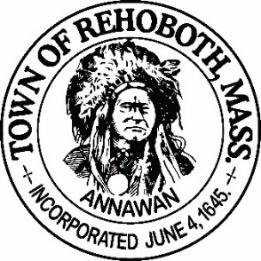 REHOBOTH TOWN EVENTS COMMITTEEMeeting MinutesLocation:       Francis Farm, 27 Francis Farm Rd, Rehoboth, MADate:               August 2, 2022 at 7:00pmAttendance:  David LeComte, Jennifer LeComte and Regan FurtadoAbsent:  Kelli Trexler and Sheila KramerMotion to approve the minutes from July 19, 2022 meeting by Regan, seconded by Dave and all in favor.Agenda Items:Recruitment: We will have a table set up at the Clambake with information and Talent Bank forms.Clam Bake: Dave and Jen have been working very hard to get everything set up for the Clambake.Volunteers: We will need 4 volunteers along with Kevin and Chico to prep the food the morning of. We will be doing this at the American Legion. We will need 6-8 volunteers to serve the bake. Kevin and Chico will be manning the fire pit. Jen has asked a couple of people to help out but they have not committed to it. Insurance, refrigeration and the BOH are all taken care of. The Emergency Management Agency in town is loaning us a water buffalo as a source for water.Food: Jen and Chico will price out the food at different places to see where we can get the best prices.Seaweed and the cheesecloth bags: Dave has purchased the bags ($51/300) and has a source for the seaweed.Clams: Al Howarth has a source for us.Music: Bill Maiorano and his bans will be playing ($200 for 3 hours)The baskets for the bake- Dave has located some that we can borrow for the day from Alys Vincent (Rehoboth resident)Crowd control- Jen suggested wrist bands when they check in to avoid people accessing from the side.Serving: Food will be served at the tables. Tickets: Tickets are now available on Eventbrite. Sheila was concerned about the elderly residents that don’t use computers. I have posted on social media sites that if someone prefers to pay by check, they can contact us through email and we will make arrangements.Tarps: Dave has purchased the tarps as we were unable to locate any. ($188.47)Publicity: Flyers are posted around town, It’s in the Rehoboth Reporter, on Social Media Sites and on Eventbrite. We also passed out flyers at the Town Meeting.Sponsors: Propane Plus has sponsored $1000.00! We will need to have a sign to acknowledge this. Regan will ask Chartley’s to donate the meat. Dave will ask Portside Seafood to possibly donate the clams and Homestead Farms to donate produce.Finance: Our account balance as of the last meeting was $1435.73. Jen did not get the current balance prior to our meeting. Will update at the next meeting.New Business: Events for the fall. Jen would like to proceed with the Charcuterie class. Possible location would be the Legion, the Francis Farm Arcade, Five Bridge Inn barn, Hillside, Grange.Motion to go ahead with planning the Charcuterie Class was made by Sheila seconded by Kelli and all in favor. Jen will contact her source for this.Other possible events for the fall include a movie night or wine tasting.Motion to adjourn at 7:47 by Regan, Seconded by Dave and all in favor.Next Meeting: Possible Sept 7th, 7:00 pm at the Francis Farm Arcade building. We will probably have a “Clambake” Meeting on the 16th.Respectfully submitted,Jennifer LeComte Clerk – Town of Rehoboth Events CommitteeMeeting Minutes Approved (date and time):   Date:    ___________________________ Time:  ____________Signature of The Town Event Committee Chairman after minutes have been approved:________________________________________David LeComte – Chairman